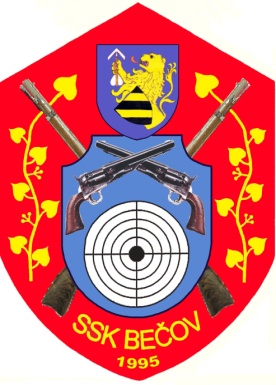                             Plán akcí SSK při OÚ Bečov č. 0695 na rok 2018Dne 2.2.2018 byla provedena schůze členů SSK Bečov, na níž bylo přijato usnesení o následujících akcích:Plán střeleckých soutěží na střelnici Bečov:So  14.4. - VPi/VRe, MPi/Re, MPu, 3x3+10 - Memoriál Jiřího Pecha,III.roč.So 12.5. - VPi/VRe, MPi/Re, ÚPu, 3x3+10 (místo MPu bude ÚPu)So 9.6. - VPi/VRe, MPi/Re, MPu, 3x3+10So 1.9. - VPi/VRe, MPi/Re, MPu, 3x3+10So 29.9. - VPi/VRe, MPi/Re,MPu, 3x3+10Změna termínu možná z důvodu nepřízně počasí.Vyhodnocení soutěže „ O putovní pohár SSK Bečov“Pá 14.12.2018, 17,00 - pro členy klubu a pozvané hostyPá   1.2.2019,  17,00 – schůze za rok 2018a plán na 2019Místo konání- restaurace U HajaseKrajská střelecká liga historických zbraní 2017    - 7.4., 3.6., 26.12.-Most Čepirohy, 22.4.-Č. Kamenice, 5.5., 6.10.- Bílina         - ostatní termíny budou upřesněny po zveřejnění ČSS.Krušnohorská liga KVZ 2018         - 3.2.- Louny, 17.3.- Rakovník, 31.3.- Kladno, 21.4.- Ústí nad Labem,            8.9.- Most, 13.10.- Kadaň5.  Ostatní: 7.4.- KVAS Čepirohy, 22.9.-Trojklání ČepirohySpolečné klubové akce:Akce Chata V.ročník 9.-10.6.2018 od 16,00-střelnice beze zbraníTermíny brigádBrigády na zvelebení střelnice budou zahájeny v měsíci únoru. Kromě toho bude podle potřeby provedena údržba střelnice před každým  závodem. Čas bude vždy upřesněn. Každý člen bude povinen odpracovat  minimálně 20 hodin. Tréninkové střelby: po dohodě se správcem střelnice v souladu s provozním řádem střelnice a za dodržení všech bezpečnostních opatření.				Výbor  SSK při OÚ Bečov